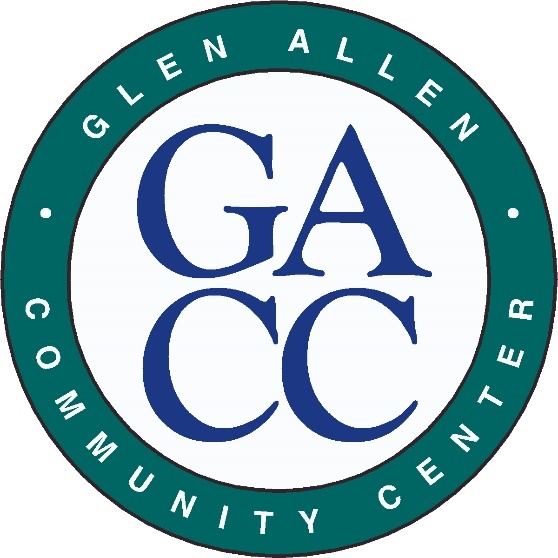 Pavilion Rental Request FormName: _________________________________________________________Member #: ______________________________________________________Date Requested: _________________________________________________Time Requested: _________________________________________________Number of Non-Member Guests (Max of 20): ___________________________Pavilion Requested:    A:				                                      B:	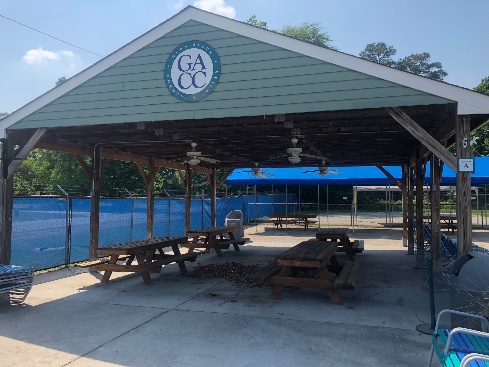 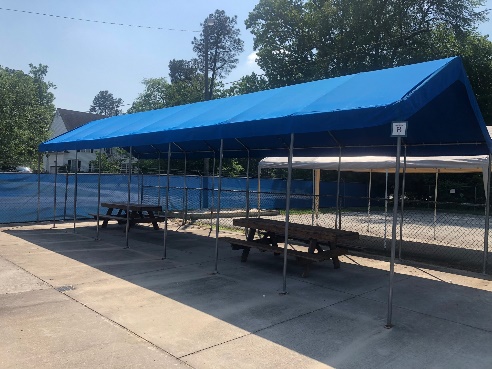 